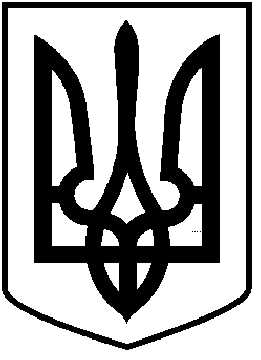 ЧОРТКІВСЬКА  МІСЬКА  РАДАПЯТДЕСЯТ ДРУГА СЕСІЯ ВОСЬМОГО СКЛИКАННЯ                                                         РІШЕННЯ               ПРОЄКТ вересня  2022 року                                                                                    №                 м. Чортків Про внесення   змін до рішення  міської ради від 04 лютого 2022року №936 «Про  відзнаки  Чортківської  міської ради»   З метою гідного вшанування громадян, які внесли значний вклад  у соціально-економічний та культурний розвиток громади, збагачення національної духовної спадщини, за  благодійну, гуманітарну, волонтерську діяльність, мужність та героїзм проявлених при захисті державного суверенітету та територіальної цілісності України , керуючись  статтями 25, 26 Закону України «Про місцеве самоврядування в Україні», міська рада ВИРІШИЛА:       1.Внести зміни  в  рішення  міської ради від 04 лютого 2022року №936 «Про  відзнаки  Чортківської  міської ради», а саме:       1.1 Запровадити відзнаку громади – звання «Почесний громадянин  Чортківської міської територіальної громади».        1.2 Затвердити Положення про присвоєння звання «Почесний громадянин                                                                                                               Чортківської міської територіальної громади » згідно додатку.       2. Контроль за виконанням цього рішення покласти на  секретаря міської ради Дзиндру Я. та постійну комісію міської ради з питань депутатської етики та  законності.Міський голова                                                                Володимир ШМАТЬКО